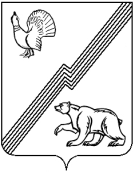 АДМИНИСТРАЦИЯ ГОРОДА ЮГОРСКАХанты-Мансийского автономного округа – Югры П О С Т А Н О В Л Е Н И Еот 30.09.2015 										        № 3066О проведении городских мероприятийВ связи с празднованием 01.10.2015 Международного дня пожилого человека, в целях укрепления роли старшего поколения в семье и обществе, в воспитании подрастающего поколения:1. Подготовить и провести на территории города Югорска мероприятия, посвященные Международному дню пожилого человека, в соответствии с планом (приложение 1).2. Опубликовать план мероприятий в городской газете «Югорский вестник» и разместить на официальном сайте администрации города Югорска.3. Контроль за выполнением постановления возложить на заместителя главы администрации города Югорска Т.И. Долгодворову.Глава администрации города Югорска                                                                         М.И. БодакПриложениек постановлениюадминистрации города Югорскаот 30.09.2015 № 3066План мероприятий,посвященных празднованию Международного дня пожилого человека№Наименование мероприятияМесто проведения и времяОтветственный исполнитель1Праздничная программа «Нам года - не беда», посвящённая Дню пожилого человека01.10.2015 19:00Муниципальное бюджетное учреждение культуры «МиГ»г.Югорск-2, д.11Муниципальное бюджетное учреждение культуры «МиГ»2Концертная программам «Согреть своим сердцем»01-02.10.2015по месту жительства получателей социальных услугБюджетное учреждение «Комплексный центр социального обслуживания населения «Сфера»3Мини-концерт волонтеров муниципального бюджетного образовательного учреждения «Средняя общеобразовательная школа №5» «Люди пожилые – сердцем молодые!»01-02.10.2015по месту жительства получателей социальных услугБюджетное учреждение «Комплексный центр социального обслуживания населения «Сфера»4Вручение поздравительных открыток, изготовленных учащимися муниципального бюджетного образовательного учреждения «Средняя общеобразовательная школа №5» и муниципального бюджетного учреждения дополнительного образования детей «Детско-юношеский центр «Прометей»01-02.10.2015по месту жительства получателей социальных услугБюджетное учреждение «Комплексный центр социального обслуживания населения «Сфера»5Встреча в клубе старшего поколения, посвященная Дню пожилого человека «Чтобы старость была в радость»01.10.201515:00Муниципальное автономное учреждение «Центр культуры «Югра-Презент»ул.Спортивная,6Муниципальное автономное учреждение «Центр культуры «Югра-Презент»6Городские акции «Доброе дело» (организация встреч, концертов, мини-поздравлений, вручение открыток ветеранам и пенсионерам)1-10.10.2015По месту жительства ветеранов и пенсионеровОбщеобразовательные учреждения города Югорска7«Чьи бабушка и дедушка лучше» - показ кукольного спектакля и вручение подарков пожилым, проживающим в пансионате «Резиденция для пожилых» общества с ограниченной ответственностью «Ковчег»02.10.2015пансионат «Резиденция для пожилых» ул. Л. Карастояновой, 2Бюджетное учреждение «Реабилитационный центр для детей и подростков с ограниченными возможностями «Солнышко», филиал в городе Югорске8Беседы с воспитанниками спортивных секций «Уважай старость»03.10.2015Детско-юношеская спортивная школа «Смена»ул. Садовая, 27Муниципальное бюджетное образовательное учреждение дополнительного образования детей специализированная детско-юношеская спортивная школа олимпийского резерва «Смена»9Показ презентации воспитанникам спортивных секций «Дорогие мои старики»03.10.2015Детско-юношеская спортивная школа «Смена»ул. Садовая, 27Муниципальное бюджетное образовательное учреждение дополнительного образования детей специализированная детско-юношеская спортивная школа олимпийского резерва «Смена»10Праздничные соревнования по шахматам02.10.2015 с 17.003-4.10.2015 с 14.00Шахматный клуб культурно-спортивного комплекса «НОРД» ООО «Газпром трансгаз Югорск»Муниципальное бюджетное учреждение «Физкультурно-спортивный комплекс «Юность»,культурно-спортивный комплекс «НОРД» ООО «Газпром трансгаз Югорск» (по согласованию)11Праздничное мероприятие «Праздник добра и уважения»06.10.201514.00Муниципальное автономное учреждение «Центр культуры «Югра-Презент»ул.Спортивная,6Бюджетное учреждение «Комплексный центр социального обслуживания населения «Сфера»12Соревнования по дартсу и шашкам7-8.10.2015 с 10.00Социально-реабилитационное отделение для граждан пожилого возраста и инвалидов ул.Попова, д.3Бюджетное учреждение «Комплексный центр социального обслуживания населения «Сфера»13Вечер встречи «Сердцем и душою вечно не стареть»09.10.201517:00Центральная городская библиотекаул.Механизаторов, 6Муниципальное бюджетное учреждение «Централизованная библиотечная система города Югорска»14Соревнования по настольному теннису09.10.2015 с 10.00Центр адаптивного спортаул. Мира, д.52Муниципальное бюджетное учреждение «Физкультурно-спортивный комплекс «Юность»15Фестиваль художественной самодеятельности граждан старшего поколения города Югорска «Не стареют душой Ветераны» «Поэзия и художественное слово» 16.10.201515.00Муниципальное бюджетное учреждение «Централизованная библиотечная система города Югорска»ул. Механизаторов, 6Муниципальное бюджетное учреждение «Централизованная библиотечная система города Югорска»16Фестиваль художественной самодеятельностиграждан старшего поколения города Югорска «Не стареют душой Ветераны»Номинации: «Инструментальный жанр», «Вокал»«Хореография», «Оригинальный жанр» 15.10.201512:00Муниципальное бюджетное учреждение культуры «МиГ»г.Югорск-2, д.11Муниципальное бюджетное учреждение культуры «МиГ»